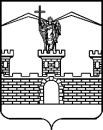 АДМИНИСТРАЦИЯ ЛАБИНСКОГО ГОРОДСКОГО ПОСЕЛЕНИЯЛАБИНСКОГО РАЙОНАП О С Т А Н О В Л Е Н И Еот 25.08.2016								                                    № 1175г.ЛабинскО подготовке проекта межевания территории части кадастрового квартала 23:46:0204004, ограниченного ул. Константинова, ул. Горького, ул. Степана Разина, ул. Урицкого в городе Лабинске Лабинского района Краснодарского краяВ целях обеспечения устойчивого развития и рационального использования территории, выделения элементов планировочной                 структуры, в соответствии со статьей 46 Градостроительного кодекса Российской Федерации, на основании Генерального плана Лабинского городского поселения Лабинского района, утвержденного решением                  Совета Лабинского городского поселения Лабинского района от 29 марта                2013 года № 202/56 «Об утверждении генерального плана Лабинского городского поселения Лабинского района» (в редакции от 24 декабря 2015 года № 102/25), Правил землепользования и застройки Лабинского городского поселения Лабинского района, утвержденных решением Совета                      Лабинского городского поселения от 29 декабря 2013 года № 246/71                     «Об утверждении правил землепользования и застройки Лабинского городского поселения Лабинского района» (в редакции от 18 марта                       2016 года № 125/32), руководствуясь подпунктом 3 пункта 1 статьи 32                 Устава Лабинского городского поселения, рассмотрев коллективное заявление                               жителей многоквартирного жилого дома по адресу: г. Лабинск,                                   ул. Константинова, 59, п о с т а н о в л я ю:1.	Подготовить проект межевания территории части кадастрового квартала 23:46:0204004, ограниченного ул. Константинова, ул. Горького,                         ул. Степана Разина, ул. Урицкого в городе Лабинске Лабинского района Краснодарского края.2.	Отделу архитектуры, градостроительства и развития инфраструктуры администрации Лабинского городского поселения Лабинского                          района (Глазунов) подготовить необходимые исходные данные                               для разработки проекта, указанного в пункте 1 настоящего                    постановления.3.	Отделу делопроизводства администрации Лабинского городского поселения Лабинского района (Переходько) разместить настоящее постановление на официальном сайте Лабинского городского поселения в сети «Интернет» и опубликовать в средствах массовой информации.4.	Контроль за выполнением настоящего постановления возложить на заместителя главы администрации Лабинского городского поселения Лабинского района (вопросы экономики и финансов) П.В. Дядюра.5.	Постановление вступает в силу со дня официального опубликования.Глава администрацииЛабинского городского поселения					А.Н. МатыченкоПроект внесен:Заместитель главы администрацииСоставитель проекта:Главный специалист отделаархитектуры, градостроительстваи развития инфраструктурыадминистрацииП.В. ДядюраС.Л. ДенищикПроект согласован:Начальник юридического отдела администрации Исполняющий обязанности начальникаотдела имущественных отношенийадминистрацииО.Б. РезановаИ.В. БеляеваНачальник отдела делопроизводстваадминистрацииО.А. ПереходькоЗаявка на рассылку: отдел делопроизводства администрации, Лабинская межрайонная прокуратура, отдела архитектуры, градостроительства и развития инфраструктуры администрации – 3 экз., юридический отдел администрации.Заявка на рассылку: отдел делопроизводства администрации, Лабинская межрайонная прокуратура, отдела архитектуры, градостроительства и развития инфраструктуры администрации – 3 экз., юридический отдел администрации.Заявку составил:Главный специалист отделаархитектуры, градостроительства и развития инфраструктуры администрацииС.Л. Денищик